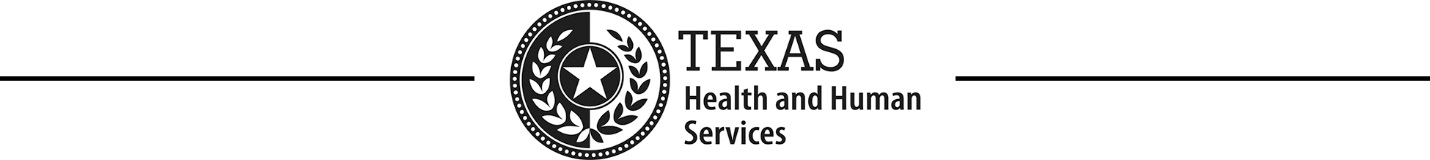 HHSC Electronic Visit VerificationReason Codes – Effective Jan. 1, 2021Program providers must select the most appropriate EVV reason code number(s) and reason code description option (A, B, C, etc.), and enter any required free text when performing visit maintenance in the EVV system. All reason codes numbers, except reason code number 900, are considered preferred reason codes.    Reason CodeNumberReason Code DescriptionOvernight Visit (If applicable)000This reason code is a system-generated reason code used by the EVV vendor when the EVV system auto-generates a clock out at 11:59 pm and a clock in at 12:00 am for overnight visits. This reason code is not available for program provider use.Service Variation100The program provider will select this reason code and the appropriate reason code description when acceptable service variations occur. Service Variation100A - Staff hours worked differ from schedule Service Variation100B - Downward adjustment of pay hoursService Variation100C - Authorized services provided outside of home Service Variation100D - Fill-in for regular attendantService Variation100E - Member agreed or requested staff not workService Variation100F - Attendant failed to show up for workService Variation100G - Confirm visits with no scheduleService Variation100H - Overlap visitsService Variation100I - Split schedulesService Variation100J - In-home respite: used when an in-home respite visit occurs and there is no schedule in the EVV systemService Variation100Free text is required: The program provider must document any missing actual clock in or clock out time not electronically captured by the EVV system.Disaster130The program provider will select this reason code and the appropriate reason code description when all or part of the scheduled services were unable to be delivered due to a natural disaster. Disaster130A - FloodDisaster130B - HurricaneDisaster130C - Ice/snow stormDisaster130D - TornadoDisaster130E - WildfireDisaster130F – Public Health DisasterDisaster130Free text is required: The program provider must document any missing actual clock in or clock out time not electronically captured by the EVV system.Emergency131The program provider will select this reason code when all or part of the scheduled services were unable to be delivered due to an emergency with the member.Free text is required: The program provider must document any missing actual clock in or clock out time not electronically captured by the EVV system.Alternative Device 200The program provider will select this reason code and the appropriate reason code description when an assigned alternative device could not be used to clock in and/or clock out. Alternative Device 200A - Alt device orderedAlternative Device 200B - Alt device pending placementAlternative Device 200C - Alt device missingAlternative Device 200Free text is required: The program provider must document any missing actual clock in or clock out time not electronically captured by the EVV system.Mobile Device201The program provider will select this reason code and the appropriate reason code description when an assigned mobile device could not be used to clock in and/or clock out.  Mobile Device201A - Mobile device orderedMobile Device201B - Mobile device pending placementMobile Device201C - Mobile device missingMobile Device201Free text is required: The program provider must document any missing actual clock in or clock out time not electronically captured by the EVV system.Technical Issues300The program provider will select this reason code and the appropriate reason code description when technical issues prevented staff from clocking in and/or clocking out of the EVV system. Technical Issues300A - Phone lines not workingTechnical Issues300B - Malfunctioning alternative deviceTechnical Issues300C - Incorrect alternative device valueTechnical Issues300D - Incorrect employee ID enteredTechnical Issues300E - Incorrect member EVV ID enteredTechnical Issues300F - Malfunctioning mobile device/applicationTechnical Issues300G - Multiple calls for one visitTechnical Issues300H - Reversal of call in/out timeTechnical Issues300Free text is required: The program provider must document any missing actual clock in or clock out time not electronically captured by the EVV system.Landline Not Accessible400The program provider will select this reason code and the appropriate reason code description when the member’s home landline phone was not accessible, which prevented staff from clocking in and/or clocking out of the EVV system.Landline Not Accessible400A - Member does not have home phone Landline Not Accessible400B - Member phone unavailable Landline Not Accessible400C - Member refused staff use of phoneLandline Not Accessible400Free text is required: The program provider must document any missing actual clock in or clock out time not electronically captured by the EVV system.Service Suspension500The program provider will select this reason code when the member’s services are suspended.Other600The program provider will select this reason code when an EVV system exception cannot be addressed using any other reason codes and reason code descriptions.Free text is required: The program provider must document why use of this reason code was required and document any missing actual clock in or clock out time not electronically captured by the EVV system. Non-Preferred900The program provider will select this reason code and the appropriate reason code description when staff failed to clock in and/or clock out of the EVV system.  Non-Preferred900A - Failure to call inNon-Preferred900B - Failure to call outNon-Preferred900C - Failure to call in and outNon-Preferred900D - Wrong phone numberNon-Preferred900Free text is required: The program provider must document any missing actual clock in or clock out time not electronically captured by the EVV system.